О присвоении адреса Руководствуясь Федеральным законом от 06.10.2003 №131-ФЗ "Об общих принципах организации местного самоуправления в Российской Федерации", Федеральным законом от 28.12.2013 №443-ФЗ "О федеральной информационной адресной системе и о внесении изменений в Федеральный закон "Об общих принципах организации местного самоуправления в Российской Федерации", Правилами присвоения, изменения и аннулирования адресов, утвержденными Постановлением Правительства Российской Федерации от 19.11.2014 №1221, Приказом Минфина России от 05.11.2015 №171н «Об утверждении Перечня элементов планировочной структуры, элементов улично-дорожной сети, элементов объектов адресации, типов зданий (сооружений), помещений, используемых в качестве реквизитов адреса, и правил сокращенного наименования адресообразующих элементов»,  ПОСТАНОВЛЯЮ:1. Присвоить следующие адреса:1.1. Земельному участку с кадастровым номером 02:07:170301:13 присвоить адрес:Российская Федерация, Республика Башкортостан, Бакалинский  муниципальный район, Сельское поселение Тактагуловский сельсовет, деревня  Гурдыбашево, улица Лесная, земельный участок 24;1.2. Земельному участку с кадастровым номером 02:07:170301:133 присвоить адрес:Российская Федерация, Республика Башкортостан, Бакалинский  муниципальный район, Сельское поселение Тактагуловский сельсовет, деревня  Гурдыбашево, улица  Лесная, земельный участок 26А;1.3. Земельному участку с кадастровым номером 02:07:170301:134 присвоить адрес:Российская Федерация, Республика Башкортостан, Бакалинский  муниципальный район, Сельское поселение Тактагуловский сельсовет, деревня Гурдыбашево, улица Лесная, земельный участок 42А;1.4. Земельному участку с кадастровым номером 02:07:170301:14 присвоить адрес:Российская Федерация, Республика Башкортостан, Бакалинский  муниципальный район, Сельское поселение Тактагуловский сельсовет, деревня Гурдыбашево, улица Лесная, земельный участок  26;1.5. Земельному участку с кадастровым номером 02:07:170301:15 присвоить адрес:Российская Федерация, Республика Башкортостан, Бакалинский  муниципальный район, Сельское поселение Тактагуловский сельсовет, деревня Гурдыбашево, улица Лесная, земельный участок  28;1.6. Земельному участку с кадастровым номером 02:07:170301:18 присвоить адрес:Российская Федерация, Республика Башкортостан, Бакалинский  муниципальный район, Сельское поселение Тактагуловский сельсовет, деревня Гурдыбашево, улица Лесная, земельный участок 36;1.7. Земельному участку с кадастровым номером 02:07:170301:20 присвоить адрес:Российская Федерация, Республика Башкортостан, Бакалинский  муниципальный район, Сельское поселение Тактагуловский сельсовет, деревня Гурдыбашево, улица Лесная, земельный участок  40;1.8. Земельному участку с кадастровым номером 02:07:170301:21 присвоить адрес:Российская Федерация, Республика Башкортостан, Бакалинский  муниципальный район, Сельское поселение Тактагуловский сельсовет, деревня Гурдыбашево, улица Лесная, земельный участок 42;1.9. Земельному участку с кадастровым номером 02:07:170301:22 присвоить адрес:Российская Федерация, Республика Башкортостан, Бакалинский  муниципальный район, Сельское поселение Тактагуловский сельсовет, деревня Гурдыбашево, улица Лесная,  земельный участок 44;1.10. Земельному участку с кадастровым номером 02:07:170301:23 присвоить адрес: Российская Федерация, Республика Башкортостан, Бакалинский  муниципальный район, Сельское поселение Тактагуловский сельсовет, деревня Гурдыбашево, улица Лесная,  земельный участок  46;1.11. Земельному участку с кадастровым номером 02:07:170301:25 присвоить адрес: Российская Федерация, Республика Башкортостан, Бакалинский  муниципальный район, Сельское поселение Тактагуловский сельсовет, деревня Гурдыбашево, улица Лесная, земельный участок 50;1.12 .Земельному участку с кадастровым номером 02:07:170301:27 присвоить адрес: Российская Федерация, Республика Башкортостан, Бакалинский  муниципальный район, Сельское поселение Тактагуловский сельсовет, деревня Гурдыбашево, улица Лесная,  земельный участок 54;1.13. Земельному участку с кадастровым номером 02:07:170301:28 присвоить адрес: Российская Федерация, Республика Башкортостан, Бакалинский  муниципальный район, Сельское поселение Тактагуловский сельсовет, деревня Гурдыбашево, улица Лесная, земельный участок 56;1.14. Земельному участку с кадастровым номером 02:07:170301:30 присвоить адрес: Российская Федерация, Республика Башкортостан, Бакалинский  муниципальный район, Сельское поселение Тактагуловский сельсовет, деревня Гурдыбашево, улица Лесная, земельный участок 60;1.15. Земельному участку с кадастровым номером 02:07:170301:31 присвоить адрес: Российская Федерация, Республика Башкортостан, Бакалинский  муниципальный район, Сельское поселение Тактагуловский сельсовет, деревня Гурдыбашево, улица Лесная, земельный участок 1;1.16. Земельному участку с кадастровым номером 02:07:170301:36 присвоить адрес: Российская Федерация, Республика Башкортостан, Бакалинский  муниципальный район, Сельское поселение Тактагуловский сельсовет, деревня Гурдыбашево, улица Лесная, земельный участок  9;1.17. Земельному участку с кадастровым номером 02:07:170301:37 присвоить адрес: Российская Федерация, Республика Башкортостан, Бакалинский  муниципальный район, Сельское поселение Тактагуловский сельсовет, деревня Гурдыбашево, улица Лесная, земельный участок 11а;1.18. Земельному участку с кадастровым номером 02:07:170301:41 присвоить адрес: Российская Федерация, Республика Башкортостан, Бакалинский  муниципальный район, Сельское поселение Тактагуловский сельсовет, деревня Гурдыбашево, улица Лесная, земельный участок 17;1.19. Земельному участку с кадастровым номером 02:07:170301:47 присвоить адрес: Российская Федерация, Республика Башкортостан, Бакалинский  муниципальный район, Сельское поселение Тактагуловский сельсовет, деревня Гурдыбашево, улица Лесная, земельный участок 29;1.20. Земельному участку с кадастровым номером 02:07:170301:48 присвоить адрес: Российская Федерация, Республика Башкортостан, Бакалинский  муниципальный район, Сельское поселение Тактагуловский сельсовет, деревня Гурдыбашево, улица Лесная, земельный участок 33;1.21. Земельному участку с кадастровым номером 02:07:170301:49 присвоить адрес: Российская Федерация, Республика Башкортостан, Бакалинский  муниципальный район, Сельское поселение Тактагуловский сельсовет, деревня Гурдыбашево, улица Лесная, земельный участок 31;1.22. Земельному участку с кадастровым номером 02:07:170301:5 присвоить адрес: Российская Федерация, Республика Башкортостан, Бакалинский  муниципальный район, Сельское поселение Тактагуловский сельсовет, деревня Гурдыбашево, улица Лесная,  земельный участок 8а;1.23.Земельному участку с кадастровым номером 02:07:170301:51 присвоить адрес: Российская Федерация, Республика Башкортостан, Бакалинский  муниципальный район, Сельское поселение Тактагуловский сельсовет, деревня Гурдыбашево, улица Лесная, земельный участок 39;1.24. Земельному участку с кадастровым номером 02:07:170301:53 присвоить адрес: Российская Федерация, Республика Башкортостан, Бакалинский  муниципальный район, Сельское поселение Тактагуловский сельсовет, деревня Гурдыбашево, улица Лесная, земельный участок 43;1.25. Земельному участку с кадастровым номером 02:07:170301:58 присвоить адрес: Российская Федерация, Республика Башкортостан, Бакалинский  муниципальный район, Сельское поселение Тактагуловский сельсовет, деревня Гурдыбашево, улица Лесная, земельный участок 53;1.26. Земельному участку с кадастровым номером 02:07:170301:60 присвоить адрес: Российская Федерация, Республика Башкортостан, Бакалинский  муниципальный район, Сельское поселение Тактагуловский сельсовет, деревня Гурдыбашево, улица Лесная, земельный участок 57;1.27. Земельному участку с кадастровым номером 02:07:170301:62 присвоить адрес: Российская Федерация, Республика Башкортостан, Бакалинский  муниципальный район, Сельское поселение Тактагуловский сельсовет, деревня Гурдыбашево, улица Лесная,  земельный участок 61;1.28. Земельному участку с кадастровым номером 02:07:170301:63 присвоить адрес: Российская Федерация, Республика Башкортостан, Бакалинский  муниципальный район, Сельское поселение Тактагуловский сельсовет, деревня Гурдыбашево, улица Лесная, земельный участок 62;1.29. Земельному участку с кадастровым номером 02:07:170301:65 присвоить адрес: Российская Федерация, Республика Башкортостан, Бакалинский  муниципальный район, Сельское поселение Тактагуловский сельсовет, деревня Гурдыбашево, улица Лесная, земельный участок 64;1.30. Земельному участку с кадастровым номером 02:07:170301:67 присвоить адрес: Российская Федерация, Республика Башкортостан, Бакалинский  муниципальный район, Сельское поселение Тактагуловский сельсовет, деревня Гурдыбашево, улица Лесная,  земельный участок 66;1.31. Земельному участку с кадастровым номером 02:07:170301:69 присвоить адрес: Российская Федерация, Республика Башкортостан, Бакалинский  муниципальный район, Сельское поселение Тактагуловский сельсовет, деревня Гурдыбашево, улица Лесная, земельный участок 68;1.32. Земельному участку с кадастровым номером 02:07:170301:7 присвоить адрес:Российская Федерация, Республика Башкортостан, Бакалинский  муниципальный район, Сельское поселение Тактагуловский сельсовет, деревня Гурдыбашево, улица Лесная, земельный участок 12;1.33. Земельному участку с кадастровым номером 02:07:170301:72 присвоить адрес:Российская Федерация, Республика Башкортостан, Бакалинский  муниципальный район, Сельское поселение Тактагуловский сельсовет, деревня Гурдыбашево, улица Лесная, земельный участок 35;1.34. Земельному участку с кадастровым номером 02:07:170301:9 присвоить адрес:Российская Федерация, Республика Башкортостан, Бакалинский  муниципальный район, Сельское поселение Тактагуловский сельсовет, деревня Гурдыбашево, улица Лесная, земельный участок 16;1.35. Земельному участку с кадастровым номером 02:07:170601:11 присвоить адрес:Российская Федерация, Республика Башкортостан, Бакалинский  муниципальный район, Сельское поселение Тактагуловский сельсовет, деревня Кандалакбашево, улица Лесная, земельный участок 16а;1.36. Земельному участку с кадастровым номером 02:07:170601:12 присвоить адрес:Российская Федерация, Республика Башкортостан, Бакалинский  муниципальный район, Сельское поселение Тактагуловский сельсовет, деревня Кандалакбашево, улица Лесная,  земельный участок 16б;1.37. Земельному участку с кадастровым номером 02:07:170601:14 присвоить адрес: Российская Федерация, Республика Башкортостан, Бакалинский  муниципальный район, Сельское поселение Тактагуловский сельсовет, деревня Кандалакбашево, улица Лесная,  земельный участок 18б;1.38. Земельному участку с кадастровым номером 02:07:170601:16 присвоить адрес:Российская Федерация, Республика Башкортостан, Бакалинский  муниципальный район, Сельское поселение Тактагуловский сельсовет, деревня Кандалакбашево, улица Лесная, земельный участок  22;1.39. Земельному участку с кадастровым номером 02:07:170601:2 присвоить адрес:Российская Федерация, Республика Башкортостан, Бакалинский  муниципальный район, Сельское поселение Тактагуловский сельсовет, деревня Кандалакбашево, улица Лесная, земельный участок 2а;1.40. Земельному участку с кадастровым номером 02:07:170601:20 присвоить адрес:Российская Федерация, Республика Башкортостан, Бакалинский  муниципальный район, Сельское поселение Тактагуловский сельсовет, деревня Кандалакбашево, улица Лесная, земельный участок 30а;1.41. Земельному участку с кадастровым номером 02:07:170601:21 присвоить адрес:Российская Федерация, Республика Башкортостан, Бакалинский  муниципальный район, Сельское поселение Тактагуловский сельсовет, деревня Кандалакбашево, улица Лесная, земельный участок  30;1.42. Земельному участку с кадастровым номером 02:07:170601:22 присвоить адрес:Российская Федерация, Республика Башкортостан, Бакалинский  муниципальный район, Сельское поселение Тактагуловский сельсовет, деревня Кандалакбашево, улица Лесная, земельный участок  32;1.43. Земельному участку с кадастровым номером 02:07:170601:3 присвоить адрес:Российская Федерация, Республика Башкортостан, Бакалинский  муниципальный район, Сельское поселение Тактагуловский сельсовет, деревня Кандалакбашево, улица Лесная, земельный участок 3;1.44. Земельному участку с кадастровым номером 02:07:170601:30 присвоить адрес: Российская Федерация, Республика Башкортостан, Бакалинский  муниципальный район, Сельское поселение Тактагуловский сельсовет, деревня Кандалакбашево, улица Восточная, земельный участок  3а;1.45. Земельному участку с кадастровым номером 02:07:170601:34 присвоить адрес:Российская Федерация, Республика Башкортостан, Бакалинский  муниципальный район, Сельское поселение Тактагуловский сельсовет, деревня Кандалакбашево, улица Восточная, земельный участок  6;1.46. Земельному участку с кадастровым номером 02:07:170601:36 присвоить адрес:Российская Федерация, Республика Башкортостан, Бакалинский  муниципальный район, Сельское поселение Тактагуловский сельсовет, деревня Кандалакбашево, улица Восточная, земельный участок  8;1.47. Земельному участку с кадастровым номером 02:07:170601:37 присвоить адрес:Российская Федерация, Республика Башкортостан, Бакалинский  муниципальный район, Сельское поселение Тактагуловский сельсовет, деревня Кандалакбашево, улица Восточная, земельный участок 9;1.48. Земельному участку с кадастровым номером 02:07:170601:41 присвоить адрес:Российская Федерация, Республика Башкортостан, Бакалинский  муниципальный район, Сельское поселение Тактагуловский сельсовет, деревня Кандалакбашево, улица Восточная, земельный участок 13а;1.49. Земельному участку с кадастровым номером 02:07:170601:42 присвоить адрес:Российская Федерация, Республика Башкортостан, Бакалинский  муниципальный район, Сельское поселение Тактагуловский сельсовет, деревня Кандалакбашево, улица Восточная, земельный участок 13б;1.50. Земельному участку с кадастровым номером 02:07:170601:46 присвоить адрес:Российская Федерация, Республика Башкортостан, Бакалинский  муниципальный район, Сельское поселение Тактагуловский сельсовет, деревня Кандалакбашево, улица Лесная, земельный участок 9;1.51. Земельному участку с кадастровым номером 02:07:170601:48 присвоить адрес:Российская Федерация, Республика Башкортостан, Бакалинский  муниципальный район, Сельское поселение Тактагуловский сельсовет, деревня Кандалакбашево, улица Лесная, земельный участок  13;1.52. Земельному участку с кадастровым номером 02:07:170601:49 присвоить адрес:Российская Федерация, Республика Башкортостан, Бакалинский  муниципальный район, Сельское поселение Тактагуловский сельсовет, деревня Кандалакбашево, улица Лесная, земельный участок 15;1.53. Земельному участку с кадастровым номером 02:07:170601:51 присвоить адрес:Российская Федерация, Республика Башкортостан, Бакалинский  муниципальный район, Сельское поселение Тактагуловский сельсовет, деревня Кандалакбашево, улица Лесная, земельный участок 19;1.54. Земельному участку с кадастровым номером 02:07:170601:52 присвоить адрес:Российская Федерация, Республика Башкортостан, Бакалинский  муниципальный район, Сельское поселение Тактагуловский сельсовет, деревня Кандалакбашево, улица Лесная, земельный участок 21;1.55. Земельному участку с кадастровым номером 02:07:170601:57 присвоить адрес:Российская Федерация, Республика Башкортостан, Бакалинский  муниципальный район, Сельское поселение Тактагуловский сельсовет, деревня Кандалакбашево, улица Лесная, земельный участок  29а;1.56. Земельному участку с кадастровым номером 02:07:170601:58 присвоить адрес:Российская Федерация, Республика Башкортостан, Бакалинский  муниципальный район, Сельское поселение Тактагуловский сельсовет, деревня Кандалакбашево, улица Лесная, земельный участок 31;1.57. Земельному участку с кадастровым номером 02:07:170601:59 присвоить адрес:Российская Федерация, Республика Башкортостан, Бакалинский  муниципальный район, Сельское поселение Тактагуловский сельсовет, деревня Кандалакбашево, улица Лесная, земельный участок 31а;1.58. Земельному участку с кадастровым номером 02:07:170601:64 присвоить адрес:Российская Федерация, Республика Башкортостан, Бакалинский  муниципальный район, Сельское поселение Тактагуловский сельсовет, деревня Кандалакбашево, улица Восточная, земельный участок 15;1.59. Земельному участку с кадастровым номером 02:07:170601:68 присвоить адрес:Российская Федерация, Республика Башкортостан, Бакалинский  муниципальный район, Сельское поселение Тактагуловский сельсовет, деревня Кандалакбашево, улица Восточная, земельный участок  6 а;1.60. Земельному участку с кадастровым номером 02:07:170601:9 присвоить адрес:Российская Федерация, Республика Башкортостан, Бакалинский  муниципальный район, Сельское поселение Тактагуловский сельсовет, деревня Кандалакбашево, улица Лесная, земельный участок 10а;1.61. Земельному участку с кадастровым номером 02:07:170201:101 присвоить адрес:Российская Федерация, Республика Башкортостан, Бакалинский  муниципальный район, Сельское поселение Тактагуловский сельсовет, село Тактагулово, улица Центральная, земельный участок 4;1.62. Земельному участку с кадастровым номером 02:07:170201:110 присвоить адрес:Российская Федерация, Республика Башкортостан, Бакалинский  муниципальный район, Сельское поселение Тактагуловский сельсовет, село Тактагулово, улица Центральная, земельный участок 22;1.63. Земельному участку с кадастровым номером 02:07:170201:118 присвоить адрес:Российская Федерация, Республика Башкортостан, Бакалинский  муниципальный район, Сельское поселение Тактагуловский сельсовет, село Тактагулово, улица Центральная, земельный участок 38;1.64. Земельному участку с кадастровым номером 02:07:170201:121 присвоить адрес:Российская Федерация, Республика Башкортостан, Бакалинский  муниципальный район, Сельское поселение Тактагуловский сельсовет, село Тактагулово, улица Центральная, земельный участок  44;1.65. Земельному участку с кадастровым номером 02:07:170201:128 присвоить адрес:Российская Федерация, Республика Башкортостан, Бакалинский  муниципальный район, Сельское поселение Тактагуловский сельсовет, село Тактагулово, улица Центральная, земельный участок 58;1.66. Земельному участку с кадастровым номером 02:07:170201:131 присвоить адрес:Российская Федерация, Республика Башкортостан, Бакалинский  муниципальный район, Сельское поселение Тактагуловский сельсовет, село Тактагулово, улица Центральная, земельный участок 61;1.67. Земельному участку с кадастровым номером 02:07:170201:135 присвоить адрес:Российская Федерация, Республика Башкортостан, Бакалинский  муниципальный район, Сельское поселение Тактагуловский сельсовет, село Тактагулово, улица Школьная, земельный участок 8;1.68. Земельному участку с кадастровым номером 02:07:170201:139 присвоить адрес:Российская Федерация, Республика Башкортостан, Бакалинский  муниципальный район, Сельское поселение Тактагуловский сельсовет, село Тактагулово, улица Школьная, земельный участок 9;1.69. Земельному участку с кадастровым номером 02:07:170201:140 присвоить адрес:Российская Федерация, Республика Башкортостан, Бакалинский  муниципальный район, Сельское поселение Тактагуловский сельсовет, село Тактагулово, улица Школьная, земельный участок 9а;1.70. Земельному участку с кадастровым номером 02:07:170201:142 присвоить адрес:Российская Федерация, Республика Башкортостан, Бакалинский  муниципальный район, Сельское поселение Тактагуловский сельсовет, село Тактагулово, улица Школьная, земельный участок 13;1.71. Земельному участку с кадастровым номером 02:07:170201:144 присвоить адрес:Российская Федерация, Республика Башкортостан, Бакалинский  муниципальный район, Сельское поселение Тактагуловский сельсовет, село Тактагулово, улица Молодежная, земельный участок 14/2;1.72. Земельному участку с кадастровым номером 02:07:170201:146 присвоить адрес: Российская Федерация, Республика Башкортостан, Бакалинский  муниципальный район, Сельское поселение Тактагуловский сельсовет, село Тактагулово, улица Молодежная, земельный участок 6;1.73. Земельному участку с кадастровым номером 02:07:170201:147 присвоить адрес:Российская Федерация, Республика Башкортостан, Бакалинский  муниципальный район, Сельское поселение Тактагуловский сельсовет, село Тактагулово, улица Молодежная, земельный участок 8;1.74. Земельному участку с кадастровым номером 02:07:170201:160 присвоить адрес:Российская Федерация, Республика Башкортостан, Бакалинский  муниципальный район, Сельское поселение Тактагуловский сельсовет, село Тактагулово, улица Молодежная, земельный участок 17;1.75. Земельному участку с кадастровым номером 02:07:170201:162 присвоить адрес:Российская Федерация, Республика Башкортостан, Бакалинский  муниципальный район, Сельское поселение Тактагуловский сельсовет, село Тактагулово, улица Мира, земельный участок 2;1.76. Земельному участку с кадастровым номером 02:07:170201:167 присвоить адрес:Российская Федерация, Республика Башкортостан, Бакалинский  муниципальный район, Сельское поселение Тактагуловский сельсовет, село Тактагулово, улица Мира,  земельный участок 12;1.77. Земельному участку с кадастровым номером 02:07:170201:18 присвоить адрес: Российская Федерация, Республика Башкортостан, Бакалинский  муниципальный район, Сельское поселение Тактагуловский сельсовет, село Тактагулово, улица Набережная, земельный участок 10;1.78.Земельному участку с кадастровым номером 02:07:170201:183 присвоить адрес: Российская Федерация, Республика Башкортостан, Бакалинский  муниципальный район, Сельское поселение Тактагуловский сельсовет, село Тактагулово, улица Мира, земельный участок  9а;1.79. Земельному участку с кадастровым номером 02:07:170201:187 присвоить адрес:Российская Федерация, Республика Башкортостан, Бакалинский  муниципальный район, Сельское поселение Тактагуловский сельсовет, село Тактагулово, улица Мира, земельный участок 17;1.80. Земельному участку с кадастровым номером 02:07:170201:194 присвоить адрес:Российская Федерация, Республика Башкортостан, Бакалинский  муниципальный район, Сельское поселение Тактагуловский сельсовет, село Тактагулово, улица Центральная, земельный участок 8;1.81. Земельному участку с кадастровым номером 02:07:170201:195 присвоить адрес:Российская Федерация, Республика Башкортостан, Бакалинский  муниципальный район, Сельское поселение Тактагуловский сельсовет, село Тактагулово, улица Мира,  земельный участок 1/1;1.82. Земельному участку с кадастровым номером 02:07:170201:202 присвоить адрес:Российская Федерация, Республика Башкортостан, Бакалинский  муниципальный район, Сельское поселение Тактагуловский сельсовет, село Тактагулово, улица Молодежная, земельный участок 5/а;1.83. Земельному участку с кадастровым номером 02:07:170201:204 присвоить адрес:Российская Федерация, Республика Башкортостан, Бакалинский  муниципальный район, Сельское поселение Тактагуловский сельсовет, село Тактагулово, улица Школьная, земельный участок 14;1.84. Земельному участку с кадастровым номером 02:07:170201:208 присвоить адрес:Российская Федерация, Республика Башкортостан, Бакалинский  муниципальный район, Сельское поселение Тактагуловский сельсовет, село Тактагулово, улица Набережная, земельный участок 27;1.85. Земельному участку с кадастровым номером 02:07:170201:214 присвоить адрес:Российская Федерация, Республика Башкортостан, Бакалинский  муниципальный район, Сельское поселение Тактагуловский сельсовет, село Тактагулово, улица Молодежная, земельный участок 3/ 2;1.86. Земельному участку с кадастровым номером 02:07:170201:31 присвоить адрес:Российская Федерация, Республика Башкортостан, Бакалинский  муниципальный район, Сельское поселение Тактагуловский сельсовет, село Тактагулово, улица Набережная, земельный участок 19;1.87. Земельному участку с кадастровым номером 02:07:170201:4 присвоить адрес:Российская Федерация, Республика Башкортостан, Бакалинский  муниципальный район, Сельское поселение Тактагуловский сельсовет, село Тактагулово, улица Набережная, земельный участок 36;1.88. Земельному участку с кадастровым номером 02:07:170201:410 присвоить адрес:Российская Федерация, Республика Башкортостан, Бакалинский  муниципальный район, Сельское поселение Тактагуловский сельсовет, село Тактагулово, улица Молодежная, земельный участок 14;1.89. Земельному участку с кадастровым номером 02:07:170201:412 присвоить адрес:Российская Федерация, Республика Башкортостан, Бакалинский  муниципальный район, Сельское поселение Тактагуловский сельсовет, село Тактагулово, улица Молодежная, земельный участок 9;1.90. Земельному участку с кадастровым номером 02:07:170201:413 присвоить адрес:Российская Федерация, Республика Башкортостан, Бакалинский  муниципальный район, Сельское поселение Тактагуловский сельсовет, село Тактагулово, улица Молодежная, земельный участок 11;1.91. Земельному участку с кадастровым номером 02:07:170201:414 присвоить адрес:Российская Федерация, Республика Башкортостан, Бакалинский  муниципальный район, Сельское поселение Тактагуловский сельсовет, село Тактагулово, улица Береговая,  земельный участок 19А;1.92. Земельному участку с кадастровым номером 02:07:170201:42 присвоить адрес:Российская Федерация, Республика Башкортостан, Бакалинский  муниципальный район, Сельское поселение Тактагуловский сельсовет, село Тактагулово, улица Набережная, земельный участок  9а;1.93. Земельному участку с кадастровым номером 02:07:170201:452 присвоить адрес:Российская Федерация, Республика Башкортостан, Бакалинский  муниципальный район, Сельское поселение Тактагуловский сельсовет, село Тактагулово, улица Мира, земельный участок 24Б;1.94. Земельному участку с кадастровым номером 02:07:170201:453 присвоить адрес:Российская Федерация, Республика Башкортостан, Бакалинский  муниципальный район, Сельское поселение Тактагуловский сельсовет, село Тактагулово, улица Мира, земельный участок 241.95. Земельному участку с кадастровым номером 02:07:170201:454 присвоить адрес:Российская Федерация, Республика Башкортостан, Бакалинский  муниципальный район, Сельское поселение Тактагуловский сельсовет, село Тактагулово, улица Мира, земельный участок 24А;1.96. Земельному участку с кадастровым номером 02:07:170201:46 присвоить адрес:Российская Федерация, Республика Башкортостан, Бакалинский  муниципальный район, Сельское поселение Тактагуловский сельсовет, село Тактагулово, улица Береговая, земельный участок 3а;1.97. Земельному участку с кадастровым номером 02:07:170201:5 присвоить адрес:Российская Федерация, Республика Башкортостан, Бакалинский  муниципальный район, Сельское поселение Тактагуловский сельсовет, село Тактагулово, улица Набережная, земельный участок  35;1.98. Земельному участку с кадастровым номером 02:07:170201:52 присвоить адрес:Российская Федерация, Республика Башкортостан, Бакалинский  муниципальный район, Сельское поселение Тактагуловский сельсовет, село Тактагулово, улица Береговая, земельный участок 14;1.99. Земельному участку с кадастровым номером 02:07:170201:53 присвоить адрес:Российская Федерация, Республика Башкортостан, Бакалинский  муниципальный район, Сельское поселение Тактагуловский сельсовет, село Тактагулово, улица Береговая,  земельный участок 16;1.100. Земельному участку с кадастровым номером 02:07:170201:63 присвоить адрес: Российская Федерация, Республика Башкортостан, Бакалинский  муниципальный район, Сельское поселение Тактагуловский сельсовет, село Тактагулово, улица Береговая,  земельный участок 13;1.101. Земельному участку с кадастровым номером 02:07:170201:70 присвоить адрес: Российская Федерация, Республика Башкортостан, Бакалинский  муниципальный район, Сельское поселение Тактагуловский сельсовет, село Тактагулово, улица Центральная, земельный участок 3а;1.102. Земельному участку с кадастровым номером 02:07:170201:74 присвоить адрес: Российская Федерация, Республика Башкортостан, Бакалинский  муниципальный район, Сельское поселение Тактагуловский сельсовет, село Тактагулово, улица Центральная, земельный участок 11;1.103. Земельному участку с кадастровым номером 02:07:170201:81 присвоить адрес: Российская Федерация, Республика Башкортостан, Бакалинский  муниципальный район, Сельское поселение Тактагуловский сельсовет, село Тактагулово, улица Центральная,  земельный участок 25;1.104. Земельному участку с кадастровым номером 02:07:170201:84 присвоить адрес: Российская Федерация, Республика Башкортостан, Бакалинский  муниципальный район, Сельское поселение Тактагуловский сельсовет, село Тактагулово, улица Центральная, земельный участок 31;1.105 . Земельному участку с кадастровым номером 02:07:170201:86 присвоить адрес: Российская Федерация, Республика Башкортостан, Бакалинский  муниципальный район, Сельское поселение Тактагуловский сельсовет, село Тактагулово, улица Центральная, земельный участок  35;1.106. Земельному участку с кадастровым номером 02:07:170201:88 присвоить адрес: Российская Федерация, Республика Башкортостан, Бакалинский  муниципальный район, Сельское поселение Тактагуловский сельсовет, село Тактагулово, улица Центральная, земельный участок 39;1.107. Земельному участку с кадастровым номером 02:07:170201:92 присвоить адрес: Российская Федерация, Республика Башкортостан, Бакалинский  муниципальный район, Сельское поселение Тактагуловский сельсовет, село Тактагулово, улица Центральная,  земельный участок 45;1.108. Земельному участку с кадастровым номером 02:07:170201:96 присвоить адрес: Российская Федерация, Республика Башкортостан, Бакалинский  муниципальный район, Сельское поселение Тактагуловский сельсовет, село Тактагулово, улица Центральная, земельный участок 53;1.109. Земельному участку с кадастровым номером 02:07:170201:97 присвоить адрес: Российская Федерация, Республика Башкортостан, Бакалинский  муниципальный район, Сельское поселение Тактагуловский сельсовет, село Тактагулово, улица Центральная, земельный участок 55;1.110. Земельному участку с кадастровым номером 02:07:170201:98 присвоить адрес: Российская Федерация, Республика Башкортостан, Бакалинский  муниципальный район, Сельское поселение Тактагуловский сельсовет, село Тактагулово, улица Центральная, земельный участок 57;1.111. Земельному участку с кадастровым номером 02:07:170201:99 присвоить адрес: Российская Федерация, Республика Башкортостан, Бакалинский  муниципальный район, Сельское поселение Тактагуловский сельсовет, село Тактагулово, улица Береговая, земельный участок 2а.2. Разместить сведения об адресах объектов адресации в Государственном адресном реестре.3. Контроль за исполнением настоящего Постановления оставляю за собой.И.о. главы администрации сельского поселенияТактагуловский сельсовет муниципального районаБакалинский район Республики Башкортостан		                                                                                А.М. КадыровБашкортостан РеспубликаҺыБакалы районымуниципаль районыныңТоктагол ауыл советыауыл биләмәһе Хакимиәте452655, Токтагол ауылыЙэштэр урамы, 9, тел. 2-98-36https://taktagul.rue-mail: Taktagul2008@yandex.ru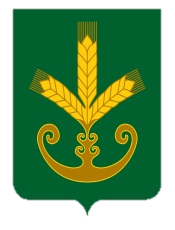 Республика БашкортостанАдминистрация сельского поселенияТактагуловский сельсоветмуниципального районаБакалинский район452655, с. Тактагуловоул. Молодежная, 9, тел. 2-98-36https://taktagul.rue-mail: Taktagul2008@yandex.ruҠАРАРПОСТАНОВЛЕНИЕ«05» апрель 2022 й.     № 24            «05» апреля 2022 г.